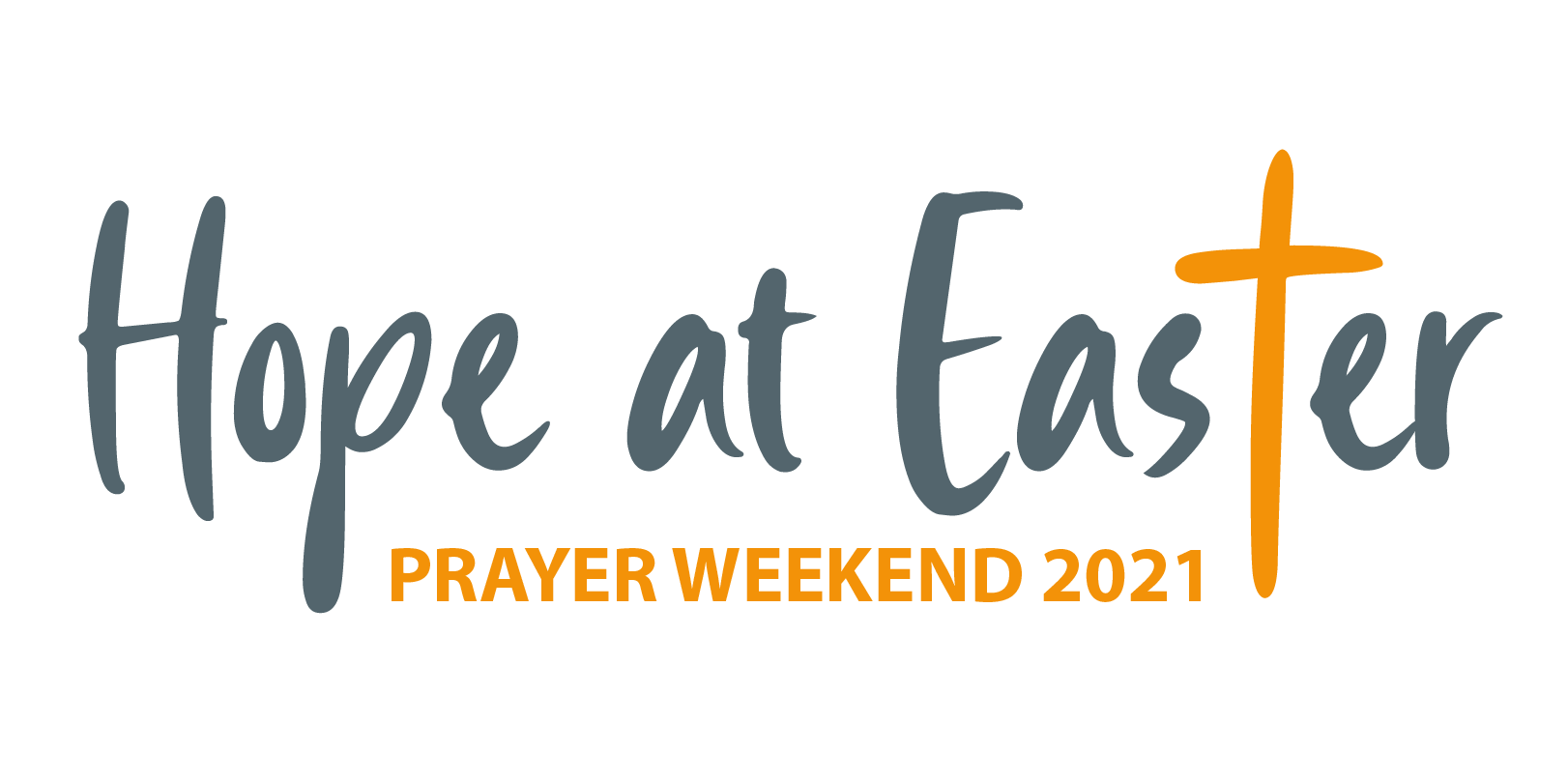 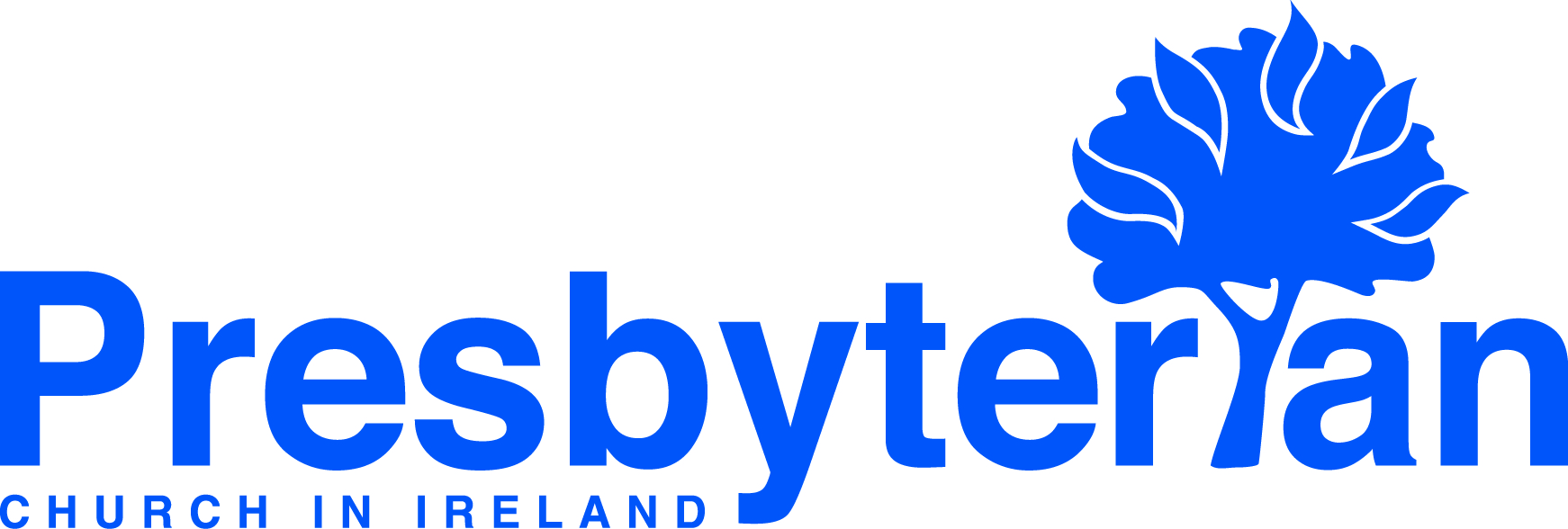 Let’s Pray       Sun 28 March - Sat 3 April 2021